Kính gửi Quý Thầy và Quý vị đồng tu file sách Lễ Sám Hối Cha Trời Mẹ Đất cùng Danh hiệu 410 Vị Phật và Bồ Tát trong 10 Phương để vượt qua đại nạn sắp tới.   Đây là phương tiện tổng hợp để sám hối cứu vớt những ai có duyên với Phật dùng công đức Lễ sám hối này để tăng trưởng thiện căn phúc đức và thăng tiến về mặt tâm thức chuyển hóa nội tâm... Một lời thì không thể diễn tả hết được. Kính mong được sự ủng hộ của các Quý Thầy và Quý Liên Hữu Phật tử Đồng tu phổ biến cho các Phật tử làm thời khóa phụ công phu thêm để làm tư lương cầu sinh về các cảnh giới an lành cũng như hiểu rõ hơn về Hạnh Nguyện - Phát Nguyện - Cầu Nguyện Vãng Sanh về Tây Phương Cực Lạc khi lâm chung được đầy đủ nhất và ý nghĩa nhất được tập hợp lại trong cuốn sách nhỏ bé này .   File mp3 Danh hiệu 410 Vị Phật và Bồ Tát theo thứ tự chữ cái vần A đến X thường gặp và kinh Hồng Danh Sám Hối 88 Vị Phật, Sám Hối Hồng Danh 35 vị Phật, Kinh Pháp Hoa, kinh Chánh Pháp Đại Tập Hội Sanghata, Kinh Ánh Sáng Hoàng Kim, Kinh Vô Lượng Thọ, Kinh A Di Đà, Kinh Địa Tạng,... được sắp sếp theo thứ tự bảng chữ cái để tránh bị trùng lặp 2 lần cùng một tên danh hiệu duy chỉ một số danh hiệu Phật khác cùng một vị Phật hoặc Bồ Tát để mọi người cùng tiện sử dụng trong khóa lễ.    (Nếu không phải là người phát tâm ăn chay trường thì nên chọn ngày ăn chay. Phải đánh răng, súc miệng, tắm rửa, thay đồ sạch. Chưng hoa quả nếu có, thắp 3 nén hương, 3 ngọn đèn hoặc nến, 3 chén nước lọc. Rồi đứng nghiêm chỉnh, chắp tay, lắng lòng trong nửa phút, đọc chú )                                   Lời giới thiệu   Để được tiện lợi và không trùng lặp trong khóa lễ Sám Hối nay Cư sĩ Diệu Âm con xin mạo muội hội tập thành cuốn sách lễ Sám Hối này mong rằng đem lại sự tiện lợi cho các quý liên hữu đồng tu còn thiếu phương tiện và kinh sách để áp dụng vào thực tiễn hằng ngày tu tập thực hành phương pháp lễ Phật Sám hối các danh hiệu của Chư Phật. Cuốn sách này ngõ hầu đem lại sự tiện lợi nhất định cho mọi người mới tu tập tìm hiểu Phật Pháp, muốn sám hối tội căn mà không biết cách sử dụng câu từ trong văn phát nguyện và lễ sám hối. Do đó mà cuốn sách này được hình thành trong quá trình học tập và tìm hiểu các phương pháp và nghi lễ Sám hối.    Nội dung của cuốn sách này là tổng hợp lại các danh hiệu trong các bộ kinh và văn sám hối cơ bản mà vẫn giữ được đầy đủ ý nghĩa cao sâu tuyệt vời mà Đức Phật có đề cập tới các danh hiệu của các Chư Phật và các đoạn văn sám hối phát nguyện trong các bộ kinh dài và ngắn khác nhau. Để tránh mất nhiều thời gian và phải mang cả một cuốn kinh để tìm đọc danh hiệu của các Ngài thì nay con xin được giới thiệu lại thông qua cuốn sách này một cách có hệ thống tổng hợp và cô đọng nhất mà không bị trùng lặp về danh hiệu lẫn lời sám tụng khi hành lễ.   Rất mong rằng cuốn sách sẽ đem lại sự tiện lợi và hiệu quả lớn cho các quý liên hữu đồng tu trong quá trình tu học, thực hành tại gia và cho Quý Thầy xuất gia nếu muốn sử dụng vào các thời khóa riêng của cá nhân hoặc tập thể.    (Nếu không phải là người phát tâm ăn chay trường thì nên chọn ngày ăn chay. Phải đánh răng, súc miệng, tắm rửa, thay đồ sạch. Chưng hoa quả nếu có, thắp hương đèn, 3 chén nước lọc. Rồi đứng nghiêm chỉnh, chắp tay, lắng lòng trong nửa phút, đọc chú )                           PHẦN NGHI LỄ PHẬT ( Mọi người đều tề chỉnh y phục đứng chắp tay đọc )Chủ lễ xướng:	Ai nấy cung kính… Dốc lòng kính lạy Phật, Pháp, Tăng thường ở khắp mười phương.         (3 lễ ) o o o( Xá một xá đều quỳ đọc )	     	Nguyện đem lòng thành kính	     	Gửi theo đám mây hương	     	Phảng phất khắp mười phương	     	Cúng dàng ngôi Tam Bảo.	     	Thề trọn đời giữ đạo	     	Theo tự tính làm lành,	     	Cùng pháp giới chúng sinh	     	Cầu Phật từ gia hộ,	     	Tâm Bồ Đề kiên cố	     	Xa bể khổ sông mê            Chóng quay về bờ giác.     ( 1 lễ ) o o oPHÁT NGUYỆN SÁM HỐI VỚI TRỜI ĐẤTNgọc Hoàng Thượng Đế ở tầng trời 36 Tối Đại Niết Bàn là người cai quản sự sống trên Trái Đất và 36 tầng trời phía dưới trong các Đại Thiên phía dưới trong toàn vũ trụ là Vị đầu tiên sinh ra trong vũ trụ có sự sống sơ khai đầu tiên hàng trăm, nghìn tỷ năm trong quá khứ tìm xem biểu đồ 36 tầng trời để xem chi tiết.Mẹ Diêu Trì Kim Mẫu là vị thứ 2 có mặt trong vũ trụ có sự sống đầu tiên sau Đức Thượng Đế là người tạo ra Trái Đất và cai quản Trái Đất ban cho sinh linh sự sống muôn vật trên Trái Đất cùng với các vị thiên chủ trong Mặt Trời và Mặt Trăng hỗ trợ và điều khiển sự sống cho các chúng sinh phát triển trong hệ Mặt Trời hoạt động một cách khoa học và trình tự (Tìm hiểu thêm về sự hình thành sự sống của Trái Đất và các thiên chủ trong Mặt Trời và Mặt Trăng có trong Kinh Trường A Hàm Tập 2, Kinh Thế Ký: Phẩm 1. Châu Diêm-Phù-Đề, Kinh Trường Bộ 2: Phẩm Kinh Khởi Thế Nhân Bổn, Kinh Trường A Hàm tập 2, Kinh Sám Địa Mẫu  - Từ Bi Cứu Khổ và Kinh Sám Địa Mẫu  - Hóa Sanh Muôn Loài để hiểu rõ hơn về các cõi có sự sống xung quanh Trái Đất. THIẾT NGỮ PHỤC TÀ.CHUẨN ĐỀ PHẬT MẪU MINH VƯƠNG.Quy mạng lễ tất dạ.Thiết minh chú đại thần.Kinh vang tâm diệt động.Ma tà bất động tâm.Thiên chúng cùng chư Thánh.Thần lực hộ bình an.Chuẩn Đề Phật Mẫu tất lai ngộ.Gia hộ đệ tử phục tâm ma.Thiết Ngữ Chuẩn Đề Đà La Ni.Khể Thủ Quy-Y Tô-Tất-Đế,Đầu Diện Đảnh Lễ Thất Cu Chi.Ngã Kim Xưng Tán Đại Chuẩn-Đề,Duy Nguyện Từ Bi Thùy Gia Hộ.Nam-Mô Tát Đa Nẩm Tam-Miệu Tam-Bồ-Đề, Cu Chi Nẩm, Đát Điệt Tha.Án, Chiết Lệ Chủ Lệ Chuẩn-Đề, Ta Bà Ha.(Tùy sức đọc được bao nhiêu biến)(Đọc nhiều càng tốt 21,108,1080)    Nếu có Tỳ kheo, Tỳ kheo ni, Ưu bà tắc, hay Ưu bà di nào thọ trì đà la ni này và đọc tụng đủ 800.000 biến, thời năm tội vô gián cùng tất cả những nghiệp tội đã tạo từ vô lượng kiếp đến nay sẽ đều tiêu diệt. Ở mọi nơi sinh ra, họ đều gặp chư Phật và Bồ-tát. Họ sẽ có được tất cả các vật dụng như mong muốn. Đời đời họ sẽ thường được xuất gia và thọ trì trọn vẹn luật nghi tịnh giới của Bồ-tát. Họ sẽ thường sinh vào cõi trời người, không đọa vào ác thú, và luôn có chư thiên hộ vệ.      Nếu có thiện nam tín nữ nào tụng trì đà-la-ni này, thì gia đình của họ sẽ không gặp tai nạn và bệnh tật não hại. Mọi việc làm của họ sẽ thuận lợi. Lời nói của họ sẽ được mọi người tin tưởng.Nếu có ai tụng chú này đủ 100.000 biến, thời ở trong mộng họ sẽ thấy được chư Phật, Bồ-tát, Thanh Văn, hay Duyên Giác, và còn tự thấy trong miệng ói ra vật đen.     Nếu ai phạm trọng tội thì hãy tụng đủ 200.000 biến, thời ở trong mộng họ cũng thấy chư Phật Bồ-tát và cũng tự thấy mình ói ra vật đen.     Nếu ai phạm năm tội ngỗ nghịch thì sẽ không có mộng lành như thế. Trong trường hợp đó, họ phải nên tụng đủ 700.000 biến, thời sẽ được điềm tướng như ở trước. Hoặc cho đến ở trong mộng, họ tự thấy mình ói ra vật màu trắng tựa như là cháo sệt. Phải biết đây là dấu hiệu thanh tịnh và tội của người ấy đã diệt trừ.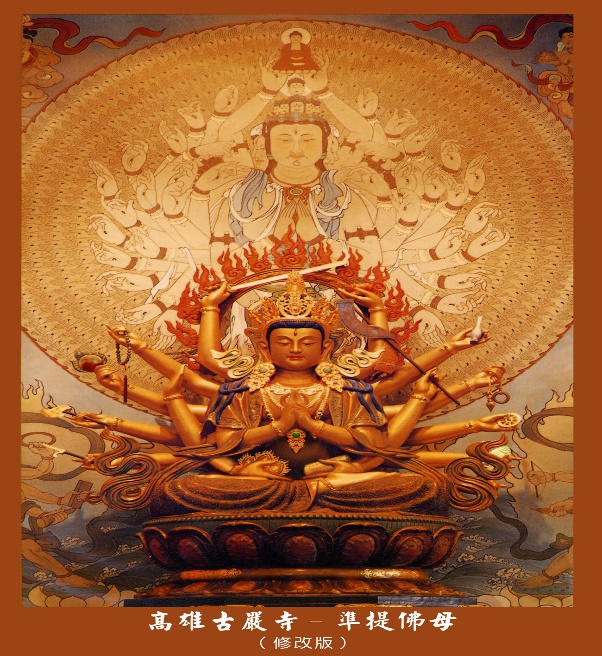 (Danh hiệu 410 Vị Phật và Bồ Tát theo thứ tự chữ cái vần A-X)Nam Mô Huyền Khung Cao Thượng Đế Đại Thiên Tôn.Nam Mô Diêu Trì Kim Mẫu Vô Cực Đại Từ Tôn.Nam Mô A Di Đà Phật.  Quy Y Ngài Con diệt được 8 tỷ kiếp trọng tội sinh tử trong một niệm thanh tịnh.Nam Mô Cứu Khổ Cứu Nạn Quán Thế Âm Bồ Tát.Nam Mô Thượng Đẳng Thần Nữ Oa Nương Nương.Nam Mô Đương Lai Di Lặc Tôn Phật.Kính Lạy Hết Thảy Các Đức Như Lai.Kính Lạy Tất Cả Các Vị Bồ Tát, Độc Giác, Thanh Văn.Nam Mô A Nu Ná Bồ Tát.Nam Mô An Lập Hạnh Bồ Tát.Nam Mô Bà Tha Tử Phật.Nam Mô Bắc Phương Cổ Thanh Âm Thế Giới Hiện Vô Ngu Phật. Quy y Ngài Con diệt được tội hủy báng đại lực Bồ Tát.Nam Mô Bắc Phương Cổ Thanh Âm Thế Giới Hiện Vô Ngu Phật. Quy y Ngài Con diệt được tội hủy báng đại lực Bồ Tát.Nam Mô Bắc Phương Diệu Bảo Thế Giới Tu Di Sơn Vương Phật. Quy y Ngài Con diệt được tội phạm các giới nguyện.Nam Mô Bắc Phương Hữu Lực Thế Giới Vô Lượng Cúc Quang Phật. Quy y Ngài Con diệt được tội hủy phá tháp Phật.Nam Mô Bắc Phương Thế Giới Thành Tựu Phật.Nam Mô Bắc Phương Thế Giới Vân Tự Tại Vương Phật.Nam Mô Bắc Phương Tịnh Căn Lực Thế Giới Hồng Diễm Đế Tràng Vương Phật. 